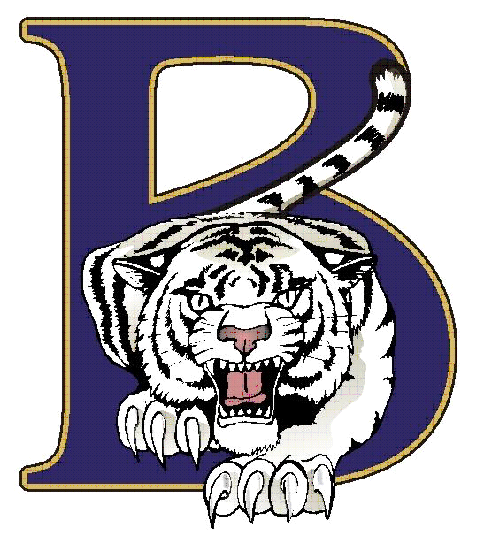 Salutes
Lauren Killian
Blythewood HS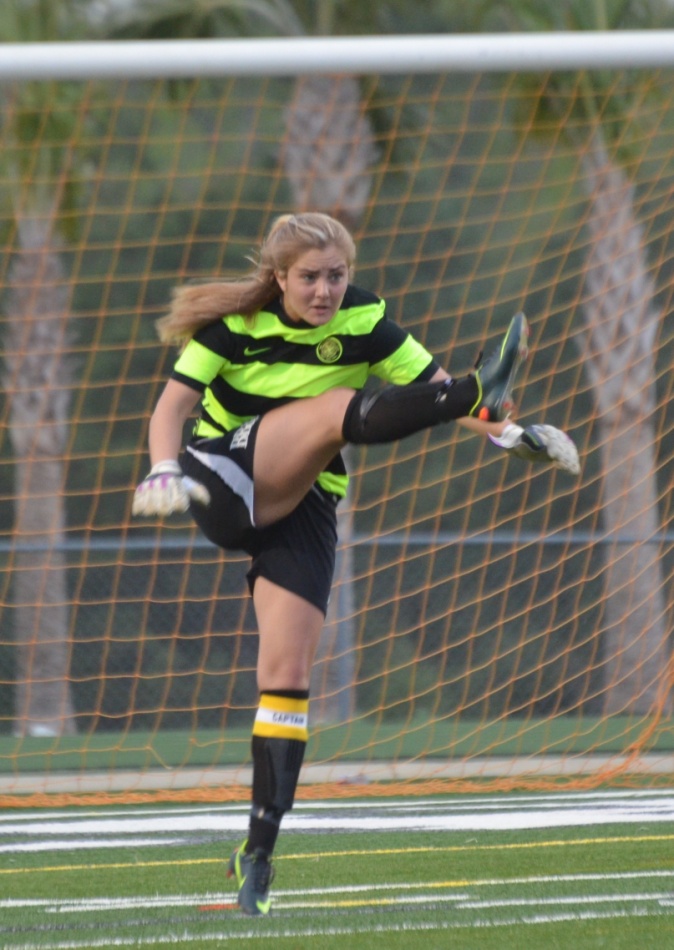 